King of the Swing and Queen of the Green20.05.2018Заявка /Application(Принимается до 18.05.18, прием заявок прекращается в 17.00 / please return before 17 p.m. 18.05.2018)Формат/Format: строук-плей / индивидуальный стейблфорд, 18 лунок / Stroke-play / Individual Stableford 18 holes Мужчины: Черные ти / Men  Black tees Женщины: Белые ти / Women  White teesСтоимость участия: 30 000 руб.за всю серию из 4-х турниров / Члены Клуба бесплатноВ зачёт пойдут 2 лучших раундаГольф-кары бронируются заранее, с приоритетом для заявок, поступивших ранее другихИгрок несет персональную ответственность за точность сведений относительно своего гандикапаNotes:Participation fee: 30 000 rubles for the whole series of 4 tournaments / Members of the Club for free2 best rounds will be taken into accountGolf Carts are satisfied on first come first served basisThe player is personally responsible for the accuracy of the information on his/her handicap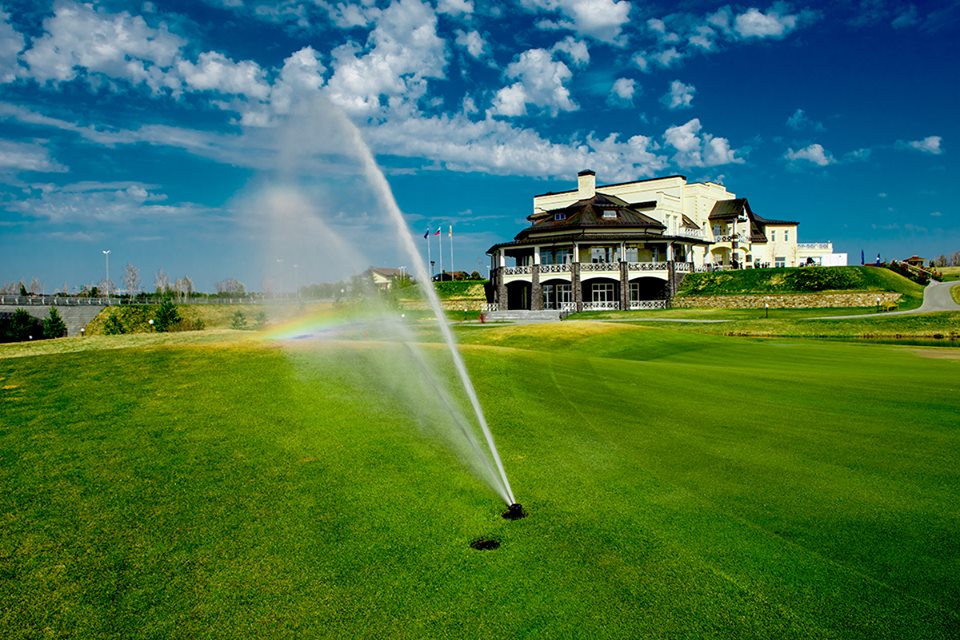 golf@zavidovo-golf.ru                                                                              Т: +7 495 58 79 00; +7 48242 49 838ФИО/Full NameТелефон/TelephoneE-mailДата заявки/Application DateЗначение точного гандикапа/ Exact HCPStroke-play  / StablefordПодпись\Signature